西北大学宾馆交通图酒店地址：陕西省西安市碑林区太白北路229号，西北大学校内宾馆2号楼。前台电话：029-88302345行车路线：咸阳机场：距离酒店36公里，乘坐出租车约48分钟即达酒店；或从机场乘坐机场大巴，到达市区后，换乘出租车抵达酒店。西安北站：距离酒店约16.8公里，乘出租车约37分钟抵达酒店。西安西站：距离酒店约3.9公里，乘出租车约10分钟抵达酒店。下附电子地图一份：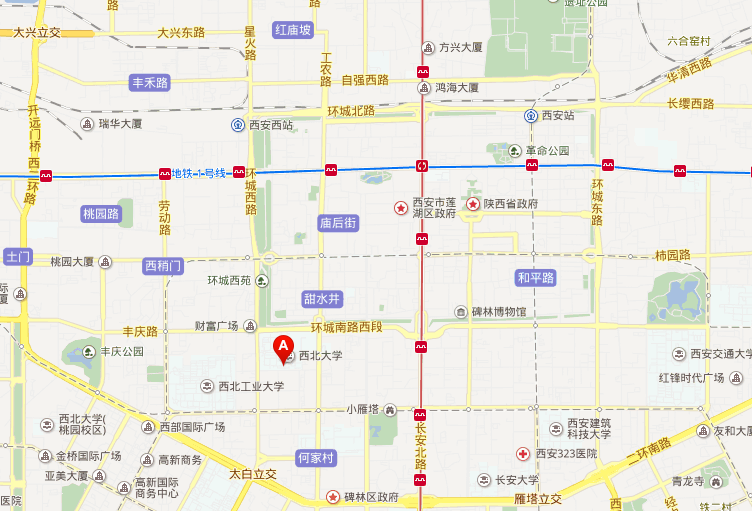 